Трегубенко Ірина Борисівна, кандидат технічних наук, доцент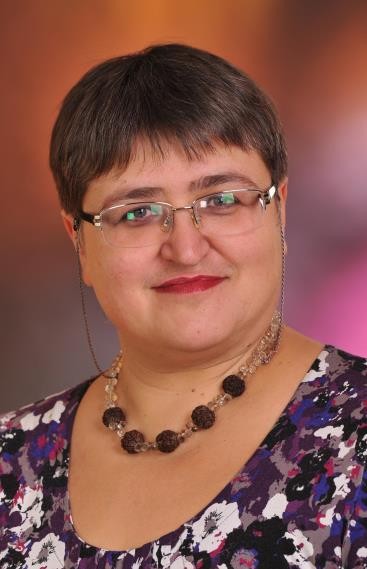 +38-073-80-21-22-7, http://irttri.comСфера наукових інтересів: теорія еволюційних систем, штучний інтелект, еволюційні алгоритми, інтелектуальні технології в інформаційній безпеці та управлінні, розподілені бази даних.Участь у професійних об’єднаннях, робочих групах: ITHEA International Scientific Society, Українська асоціація фахівців інформаційних технологій, Наукове товариство ім. Шевченко Т.Г., член робочої групи з розроблення та експертизи завдань для апробаційного проведення ЄДКІ за спеціальністю 125 Кібербезпека (19.10.2021 р. No 411), член робочої групи з питаннь методичного організаційного та аналітичного забезпечення ЄДКІ за спеціальністю «Кібербезпека», наказ МОНУ 1301.03.12.2021. Expert Vernadsky Challenge 2017, участь в розширених засіданнях НМК МОНУ з інформаційної безпеки (2007-2010 рр.).Освіта: У 1985 р закінчила середню ЗОШ №5 м. Жовті Води, Дніпропетровської області. В 1991 закінчила Ленінградський державний технічний університет за спеціальністю "Системи автоматизованого проектування", кваліфікація інженер-системотехнік. У 2007 році отримала  ступінь  магістра  за спеціальністю  "Управління проектами", кваліфікація курівник з управління проектами та програмами. У 2008 році захистила дисертацію за спеціальністю "Автоматизовані системи управління та прогресивні інформаційні технології" та отримала науковий ступінь кандидат технічних наук (доктор філософії в технічних науках). В 2012 отримала наукове звання доцента кафедри Програмного забезпечення автоматизованих систем.Науково-педагогічна діяльність: з 1991 (НПП з 1992) року безперервно 30 років працювала в Черкаському державному технологічному університеті на кафедрах Математичного забезпечення ЕОМ, Обчислювальної техніки, Інформатики, Інформатики та Інформаційної безпеки, Програмного забезпечення автоматизованих систем, Комп’ютерних наук та системного аналізу на посадах асистент, старший викладач, доцент, заст. декана, декан факультету Інформаційних технологій і систем. З 1 вересня 2021 року працює в Європейському університеті доцентом на кафедрі Інформаційних технологій та кібербезпеки, з січня 2022 року завідувачем кафедри інженерії програмного забезпечення та кібербезпеки факультету Інформаційних систем та технологій.Перелік основних курсів, що викладались: «Алгоритмізація та структури даних», «Основи програмування», «Web програмування», «Конструювання програмних засобів», «Web технології та Web дизайн», «Захист інформації», «Комплексні системи захисту інформації», «Безпека програм та даних», «Основи програмної інженерії», «Професійна практика програмної інженерії», «Науковий практикум», «Системне програмування», «Прикладна математика», «Чисельні методи».Автор 125 друкованих науково-методичних видань, у тому числі 100 наукових видань та 25 навчально-методичних розробок (станом на червень 2022).З числа наукових видань – 1 наукова монографія (кол.), 19 статей в спеціалізованих журналах (ВАК), 4 – статті в міжнародних рецензованих виданнях, 76 тез доповідей на наукових конференціях. З числа наукових видань – 33 наукових публікацій зі студентами, в тому числі 5 статей в спеціалізованих журналах (ВАК).З числа навчально-методичних розробок - 15 навчально-методичних матеріалів та 8 навчальних посібників, у тому числі 2 навчальних посібника з Грифом МОНУ (2010 р. напрям «Iнформаційна безпека»).Досвід організаційної роботи на посадах керівника (заступника) у закладах освіти:1997-1998 р. заступник декана факультету інформаційних технологій і систем з виховної роботи ФІТІС (наказ №154 від 18.09.1997р.);1998-2001 р. заступник декана з виховної роботи приладобудівного факультету (наказ №254 від 05.11.1998р.);2001-2009 р. заступник	декана	приладобудівного	факультету,	факультету	електронних технологій (наказ №28 від 01.02.2001р.)2010-2016 р. помічник декана з навчально-методичної роботи, зам. декана факультету інформаційних технологій і систем., вчений секретар ФІТІС2016-2021 р. – декан факультету інформаційних технологій і систем.(наказ №41-к від 05.02.2016, наказ №218-к від 20.05.2016), ЧДТУ2022 р.          – зав. кафедрою Інженерії програмного забезпечення та кібербезпеки. Європейський університет. Досвід практичної роботи в галузі ІТ:1991-1992 р. інженер кафедри Математичного забезпечення ЕОМ Черкаського інженерно - технологічного інституту1992-1996 р. підприємець (ПФЛ). Комп’ютерне програмування, консультування та пов’язана з ними діяльність. Ремонт і обслуговування комп'ютерів і периферійного устаткування. Надання інформаційних послуг.1992 р.	інженер ІІІ кат., відповідальний виконавець госпрозрахункової теми №53/89«Розробка та впровадження програмного модулю для ведення баз даних по рецептурам блюд, по продуктам та для розрахунку меню-розкладки» для Черкаського обласного міжгосподарського санаторію «Мошногір’я». Автор програмного модулю.1992-1995 р. інженер, відповідальний виконавець д/б тем № 133-94 “Розробка інформаційної САПР метчіків та свердел” та № 133-92 “Розробка інформаційної САПР зенкерів та розверток”, які завершено впровадженням розробленого програмного продукту (акти прийому та методика іспитів). Співавтор відповідних програмних комплексів РИТМ 1.0, РИТМ 1.1.1995-1996 р. автор програмної системи “Контроль знань” яка використовувалась для проведення державних іспитів реєстраторів цінних паперів (Міністерство фінансів України) в рамках ФПФ ЧІТІ (проведені державні іспити)2001-2016 р. автор інформаційної технології та розробник (автор) програмного комплексу автоматизованої обробки навчальних та робочих планів. Програмний комплекс успішно використовувалася в університеті на рівні всіх кафедр, 7 факультетів, навчальної частини для вирішення задач планування обсягів навчальної роботи (акти впровадження)2000-2012 р. розробка (автор) на волонтерських засадах WEB-ресурсів: “Приладобудівний факультет”, “Факультет електронних технологій”, “Йога в повсякденному житті. Україна”, “ІV міжнародний фестиваль сучасного мистецтва “Его””, “Черкаське міське товариство захисту тварин "Друг"”, “Кафедра управління розвитком туризму.”, “Навчальна-тренувальна туристична агенція ЛІКОРН”2007-2017 р. розробка та адміністрування власного інформаційного WEB-ресурсу із інформаційно-довідковою інформацією та навчально-методичними матеріалами по дисциплінам, для забезпечення оперативної роботи із студентами, в тому числі у дистанційній формі.2004-2021 р. адміністрування WEB-ресурсів: «Йога в повсякденному житті. Україна» (до 2012р.), «Факультет електронних технологій» та порталу Черкаського технологічного університету в частині «Факультет електронних технологій»,«Факультет інформаційних технологій і систем»Досвід іншої організаційної та суспільної діяльності:1997-2001 р. КВН, організатор (30.05.1997р.) та керівник команди КВН “ЧІТІ” (Гран-прі Всеукраїнського фестивалю команд КВН “Приморский бульвар 2000”).1997-2001 р. організація Студентського самоврядування в ЧДТУ.1998-1999 р. участь в організації фестивалів авторської пісні «Срібні струни-98» (7-10 травня 1998), «Срібні струни-99» ( 14-16 травня 1999), м. Черкаси.1998-2000 р. організація участі команд студентів у фестивалях “Юморина” (1998,1999,2000 рр.), м. Одеса.1999-2001 р. організація молодіжного клубу “Інтелект” (“ЩО? ДЕ? КОЛИ?”), інтелектуальної команди “Альфа-бета” (капітан), друге місце в загальному заліку міських команд 2000 р., кубок–чемпіонів сезону 2001 м. Черкаси.2000-2010 р. організація художнього оздоблення корпусів ЧДТУ (фотороботи, два корпусу університету), участь у виставках молодих художників у Черкаському обласному Художньому музеї м. Черкаси, 2001, 2010 р.2011 р.	участь в організації ІV міжнародному фестивалі сучасного мистецтва “Его” (10- 25 серпня 2011) , м. Черкаси, автор 4 фоторобот (холст).2004-2013 р. волонтер громадської організації «Йога в повсякденному житті» м. Черкаси, організатор всеукраїнських та міжнародних семінарів, міжнародний координатор в Україні всесвітньої некомерційної гуманітарної організації «Yoga in Daily Life® International» (with member associations in roster Consultative Status with the Economic and Social Council of the United Nations (ECOSOC)).2000-2015 р. член профкому ЧДТУ, голова профбюро Факультету електронних технологій, голова профбюро Факультету інформаційних технологій і систем.2003-2005 р. член робочої групи по впровадження в ЧДТУ Болонського процесу. 2005-2009 р. організація методичної ради ФЕТ, виконання обов’язків голови.2002-2016 р. забезпечення ліцензування та акредитації магістрів за фахом «Управління проектами», бакалаврів напрямку «Інформаційна безпека», спеціалістів та магістрів з фаху «Захист інформації в комп’ютерних системах та мережах», бакалаврів напряму «Програмна інженерія»,  спеціалістів та магістрів з фаху«Програмне забезпечення систем», «Інженерія програмного забезпечення» 2007-2010 р. участь в розширених засіданнях НМК МОНУ з інформаційної безпеки.2013-2015 р. виконання обов’язків секретаря Вченої Ради ФІТІС.2015-2021 р. організація співпраці факультету інформаційних технологій і систем із ІТ кластером Черкас та Асоціацією ІТ України м. Київ.2017 р.	Expert Vernadsky Challenge 20172016-2019 р. організація волонтерського проекту додаткової неформальної освіти в галузі ІТ«Освітньо-тренувальний центр» ФІТІС.2020-2021 р. організація співпраці факультету інформаційних технологій і систем із European association of software engineering (EASE) та корпорацією Oracle.2021-2022 р. член робочої групи з розроблення та експертизи завдань для апробаційного проведення ЄДКІ за спеціальністю 125 Кібербезпека (19.10.2021 р. No 411)2021-2022 р. член робочої групи з питаннь методичного організаційного та аналітичного забезпечення ЄДКІ за спеціальністю «Кібербезпека», наказ МОНУ 1301.03.12.2021Участь у наукових темах, проектах (стартапах):2022 р.            участь у програми Yep! : Starter Academia, Spring 2022 + ReThink із стартапами «Startup Service», «Кіберполігон», «Треннінг-Батл»2021 р.            участь у конкурсу «Освітні гранти»  від компанії SoftServe, Inc. (подяка) 2004 р.	старший науковий співробітник, держбюджетної теми № 40-04 “Методи та моделі оптимізації системи управління навчальним процесом в вищих закладах освіти”, держ. реєстр. № 0104U0027252003-2004 р. старший науковий співробітник, держбюджетної теми №140-03 “Науково- методичні основи побудови матричних систем та технологій управління проектами підготовки спеціалістів в вищих закладах освіти”, держ. реєстр.№ 0103U0080761994-1995 р. інженер, відповідальний виконавець держбюджетної теми № 133-94 “Розробка інформаційної САПР метчіків та свердел”.1992-1993 р. інженер, відповідальний виконавець держбюджетної теми № 133-92 “Розробка інформаційної САПР зенкерів та розверток”.1992 р.	інженер ІІІ кат., відповідальний виконавець госпрозрахункової теми №53/89«Розробка та впровадження програмного модулю для ведення баз даних по рецептурам блюд, по продуктам та для розрахунку меню-розкладки» для Черкаського обласного міжгосподарського санаторію «Мошногір’я»Робота з аспірантами та докторантами:2007-2010 р. керівник наукового напряму «Інтелектуальні системи та технології інформаційної безпеки» на кафедрі Інформатики та інформаційної безпеки. Основний напрямок - розробка та дослідження моделей, методів та засобів інтелектуального активного захисту інформації. До наукової групи входили ст. викладачі: Степанушко І.В., Коваль О.В., Капиця П.О. які працювали над відповідними кандидатськими дисертаціями.2011-2019 р. керівник наукового напряму «Еволюційний розвиток штучних інтелектуальних систем».Долецький К.Ю. напрям «Ітераційно-ієрархічне застосування генетичних алгоритмів в задачах оптимізації»., (закінчив аспірантуру)Навчаються за освітнім рівнем PhD:ЯкименкоД.О. напрям «Модифікований метод побудови інформаційно-пошукового образу електронних документів засобами інтелектуального аналізу»Войтецкий В.В. тема «Методи та моделі прогнозування складних динамічних систем»Керівництво науковою роботою студентів:1993-1995 р. відповідальний за НДРС на кафедрі “Обчислювальної техніки”.1994-1997 р. керівництво науковими розробками спеціалістів (7 дипломних робіт), з них із участю у Днях студентської науки (7 студентів), з них з публікацією тез доповідей три: Семкін А.В., Яковенко С.И., Синько Я.Н.1995-1998 р. відповідальний за НДР на кафедрі “Інформатики”.2007-2010 р. керівництво випускними роботами магістрів «Управління проектами» (12 магістрів), дипломуванням спеціалістів «Інформаційна безпека» (13 спеціалістів)2008-2010 р. керівництво науковими розробками бакалаврів із сумісними науковимі публікаціями (статті, тези) : Савенков О.В., Вовченко О.В., Котляренко В.В, Оленич О.В., Надолинський С.Л., Багрєєв І.І.2010-2013 р. керівництво науковими розробками студентів із участю у Днях студентської науки (9 студентів), керівництво випускними роботами магістрів «Програмне забезпечення систем» (7 магістрів), дипломуванням спеціалістів «Програмне забезпечення систем» (5 спеціалістів) та бакалаврів з напрямку «Програмна інженерія» (12 бакалаврів)2011-2013 р. керівництво випускними роботами магістрів з сумісними науковимі публікаціями (статті, тези) : Переяславець О.В., Бегов Б.Б., Гуртовый С.А., Долецький К.Ю., Бахолдін В.В., Кокшаров Т.А., Тарасенко В.П., Ушаков Д.В., Фольц О.О.2013-2015 р. керівництво випускними роботами магістрів «Програмне забезпечення систем» (7 магістрів), дипломуванням спеціалістів «Програмне забезпечення систем» (7 спеціалістів) та бакалаврів з напрямку «Програмна інженерія» (3 бакалаврів)2014-2021 р. керівництво випускними роботами магістрів з сумісними науковимі публікаціями (статті, тези) : Кантур Ф.В., Гринюк М.М., Урбанас В.О., Якименко Д.О., Батчеев О.В., Олексюк В.В., Гончар М.Ю., Арсеєнко О.А., Лисенко О.В., Галамага І.М., Бойко С.В., Бєляков Б.О.2021-2022 р. керівництво науковими розробками з тезами магістрів Кисельов А.Р., Мисик А.І.                      та підготовка магістра Васильєва В.С до участі у конкурсі ЗАВТРА.UA                       проведення олімпіади з Кібербезпеки на рівні університету (7студентів)Відомості про підвищення кваліфікаціїРозширений опис роботи на посадах науково-педагогічного працівника:01.02.1992 р. по 30.06.1992 р. – асистент кафедри Математичного забезпечення ЕОМ Черкаського інженерно-технологічного інституту (0,25 ставки) (Наказ № 19 від 31.01.1992 р.); 01.09.1992 р. по 31.01.1993 р. – асистент кафедри Математичного забезпечення ЕОМ Черкаського інженерно - технологічного інституту на умовах строкового трудового договору (Наказ № 173 від 01.09.1992 р.);01.02.1993 р. по 31.01.1996 р. – асистент кафедри Обчислювальної техніки Черкаського інженерно - технологічного інституту на умовах строкового трудового договору по 31.08.1998 (Наказ № 19 від 02.02.1993; Наказ № 135 від 07.07.1993 р.; Наказ № 52 від04.03.1994 р.) ;01.02.1996 р. по 31.08.1998 р. – асистент кафедри Інформатики Черкаського інженерно - технологічного інституту на умовах строкового трудового договору по 31.08.1998 (Наказ № 20 від 05.02.1996 р.) ;01.09.1998 р. по 25.09.2001 р. – старший викладач кафедри Інформатики Черкаського інженерно - технологічного інституту за трудовим договором на невизначений строк, ст..39 КЗпП України (Наказ № 188 від 20.08.1998; Наказ № 190 від 21.08.1998 р.);26.09.2001 р. по 27.01.2003 р. – старший викладач кафедри Інформатики Черкаського державного технологічного університету за трудовим договором на невизначений строк, ст..39 КЗпП України (Наказ МОН України №683 від 16.10.2001р.);28.01.2003 р. по 16.05.2004 р. – старший викладач кафедри Управління проектами та інформатики Черкаського державного технологічного університету за трудовим договором на невизначений строк, ст.39 КЗпП України (Наказ № 28/1 від 28.01.2003);17.05.2004 р. по 24.10.2007 р. – старший викладач кафедри Інформатики та інформаційної безпеки Черкаського державного технологічного університету за трудовим договором на невизначений строк, ст.39 КЗпП України (Наказ № 214/01 від 17.05.2004);25.10.2007 р. по 23.06.2010 р. – доцент кафедри Інформатики та інформаційної безпеки Черкаського державного технологічного університету за контрактом (Наказ № 323-к від 25.10.2007);24.06.2010 р. по 19.05.2021 р. –  доцент кафедри програмного забезпечення автоматизованих систем Черкаського державного технологічного університету (наказ № 223-к від 25.06.2010 р., наказ № 307-к від 31.08.2010 р., наказ № 313-к від 01.09.2010 р., наказ № 481-к від 17.11.2010, наказ № 301-к від 27.08.2013р., наказ №312-к від 02.09.2013р., ) з 2016 року за внутрішнім сумісництвом в зв’язку з переходом на посаду декана факультету інформаційних технологій і систем. (наказ №41-к від 05.02.2016, наказ №218-к від 20.05.2016)03.02.2016 р. по 19.05.2021 р. – декан факультету інформаційних технологій і систем (наказ№41-к від 05.02.2016, наказ №218-к від 20.05.2016).20.05.2021 р. по 31.09.2021 р. – доцент кафедри Інформатики, Інформаційної безпеки та документознавства. 01.09.2021 р. по 23.01.2022 р. – Європейський університет, доцент кафедри Інформаційних технологій та кібербезпеки,  факультету інформаційних систем та технології 24.01.2022 р. по теперішній час – завідувач кафедрою Інженерії програмного забезпечення та Кібербезпеки,  факультету інформаційних систем та технології, Європейського університету. назва документуСертифікат. Інноваційне підприємництво та управління стартап-проектамсеріяEUномерEU-21-22/2-056кількість годин або кредитів45 годин (1,5 кредити ЄКТС)ким виданийYep!дата видачі25.06.2022назва документуСертифікат про Всеукраїнське науково-педагогічне підвищення кваліфікації (стажування) серіяПСномер32/1-001/066/2022кількість годин або кредитів45 годин (1,5 кредити ЄКТС)ким виданийПівденноукраїнський національний педагогічний університет імені К.Д.Ушинськогодата видачі20.06.2022назва документуСвідоцтво про підвищення кваліфікації «Управлінський інтелект для освітян»серіяКРномерКР04635922/000534-22кількість годин або кредитів60 годин (2 кредити ЄКТС)ким виданий«КРОК»дата видачі15.06.2022назва документуСертифікат. Змішане навчання: інструменти та практики від ІТ-бізнесу для викладачів університетів. про Всеукраїнське науково-педагогічне підвищення кваліфікації (стажування) серіяномеркількість годин або кредитів2 години (0,67 кредити ЄКТС)ким виданийProduct IT Foundation for Educationдата видачі16.06.2022назва документуСертифікат. Інновації в освіті. Технології стартапів. серіяПК номер24366800/000233-22кількість годин або кредитів120 годин (4 кредити ЄКТС)ким виданийYep!дата видачі25.06.2022назва документуСертифікат. “Teachers’ Smartup” серіяномер10487кількість годин або кредитів30 годин (1 кредити ЄКТС)ким виданийSigma Software Universityдата видачі02/03/2022назва документуСертіфікат. Актуальні питання забезпечення кібербезпеки та захисту інформаціїсеріяПКномер24366800-0001829-22кількість годин або кредитів30 годин (1 кредити ЄКТС)ким виданийНАУ, Європейський університет.дата видачі05.02.2022назва документуCertificate. Teacher's Internship program.серіяномер673кількість годин або кредитів180 hours (6 кредити ЄКТС)ким виданийIT Ukraine Association, EPAM Systemsдата видачіJanuary-February 2022назва документуСвідоцтво про підвищення кваліфікації «Поліаспектність професійного розвитку викладачів в умовах нової реальності»серіяКРномерКР04635922/000938-21кількість годин або кредитів75 годин (2,5 кредити ЄКТС)ким виданий«КРОК»дата видачі30.11.2021назва документуСвідоцтво про підвищення кваліфікації «Емоційний інтелект: теорія та практика застосування в інформаційних системах економіці, менеджменті, бізнесі та освіті»серіяПКномер24366800/000170-21кількість годин або кредитів60 годин (2 кредити ЄКТС)ким виданийПВНЗ «Європейський університет»дата видачі24.10.2021назва документуПодяка за прагнення до іyновацій та розвитку та за роботу над проектом в рамках конкурсу «Освітні гранти»серіяномеркількість годин або кредитівКвітень – Жовтень 2021ким виданийSoftServe, Incдата видачіназва документуСертифікат. ДИЗАЙН УПРАВЛІНСЬКОЇ ОСВІТИ УПРОДОВЖ ЖИТТЯ У ГІБРИДНОМУ СВІТІсеріяномеркількість годин або кредитів15 годин (0,5 кредити ЄКТС)ким виданийКРОК ІМОДдата видачі4-5 листопада2021 рокуназва документуСертифікат. Розвиток креативних індустрій.серія  ПК-КномерПК-К 21-11/204кількість годин або кредитів6 годин (0,2 кредити ЄКТС)ким виданий04 листопада 2021 рокудата видачіВГО “УАФІТ”назва документуCertificate. Teacher's Internship program.серіяномер503кількість годин або кредитів108 hoursким виданийIT Ukraine Association, EPAM Systemsдата видачіJuly - August 2021назва документуCISCO. IT Essentials. Instructor trainer.серіяномеркількість годин або кредитів70 hoursким виданийCisco Networking Academyдата видачі4 Jul 2021назва документуCertificate. TECH SUMMER FOR TEACHERS.серіяномеркількість годин або кредитів10 hours 22 червня 2021 – 16 липня 2021ким виданийSoftServe, Incдата видачіназва документуCertificate. Machine Learning DWthonсеріяномерcertificate ID: ebd65eb/dwthonкількість годин або кредитів5 dayким виданийDataWorkshop.дата видачіJUNE 14, 2021назва документуCISCO. Cybersecurity Essentials. 2021серіяномерhttps://www.credly.com/badges/e9b1fe00-3e2c-4fdb-90af-0b15f006a76b/public_urlкількість годин або кредитів30 hoursким виданийCisco Networking Academyдата видачі27 June 2021.назва документуCertificate. Teacher's Internship program.серіяномер407кількість годин або кредитів80 hoursким виданийIT Ukraine Association, EPAM Systemsдата видачіJanuary - February, 2021назва документуCertificateсеріяномер#11/12/2020кількість годин або кредитів180 hours 21/09/2020 – 21/12/2020ким виданийKatowice School of Technology, Polandдата видачіDecembler 21, 2020назва документуCertificate. TECH SUMMER FOR TEACHERS.серіяномеркількість годин або кредитів30 hours 16/06/2020 – 17/07/2020ким виданийSoftServe, Incдата видачіназва документуCertificateсеріяномеркількість годин або кредитів2 hoursким виданийWeb of Science Group, a Clarivate Analytics company,компания Антиплагиатдата видачі24/04/2021назва документуCertificateсеріяномеркількість годин або кредитів4 hours 21.04.2020 – 23.04.2020ким виданийWeb of Science Group, a Clarivate Analytics companyдата видачі23/04/2021назва документуДовідка про проходження стажуваннясеріяномер406/03кількість годин або кредитів01.12.2015 – 30.12.2015ким виданийЧеркаський національний університет імені БогданаХмельницького МОНУдата видачі30.12.2015назва документуСвідоцтво про підвищення кваліфікації за категорією«Викладачі – тьютори (організатори) дистанційного навчання ВНЗ ІІІ – ІV р.асерія12 СПВномер141462кількість годин або кредитів108 годинким виданийДержавний вищий навчальний заклад «Університетменеджменту освіти» НАПН Українидата видачі05.06.2015назва документуСвідоцтво про підвищення кваліфікації за категорією«Викладачі – тьютори (організатори) дистанційного навчання ВНЗ ІІІ – ІV р.асерія12 СПКномер967096кількість годин або кредитів90 годинким виданийДержавний вищий навчальний заклад «Університетменеджменту освіти» НАПН Українидата видачі02.02.201321.01.08-22.02.08 Інститут інформаційно-діагностичних систем.. Факультет телекомунікацій та захисту інформації. Кафедра комп’ютеризованих систем захисту інформації Тема: Ознайомлення з навчальними прогр. 170101, 170102, 170103. Вивчення робочих програм та участь у практичних заняттях дисципліни «Основи інформаційної безпеки». Порівняння стандартів інформаційної безпеки.Документ: Програма стажування та звіт про її виконання.03.09.2007-28.09.2007     р.,	Головне управління державного казначейства України в Черкаській області, Відділ захисту інформації. Тема: Ознайомлення з порядком впровадження та проходження експертизи КСЗІ. Освоєння складових частин типів КСЗІ, базового ТЗ захисту інформації в інформаційно-телекомутаційних системахДокумент: Програма стажування та звіт про її виконання